Приложение №2 к заключению о результатахпубличных слушаний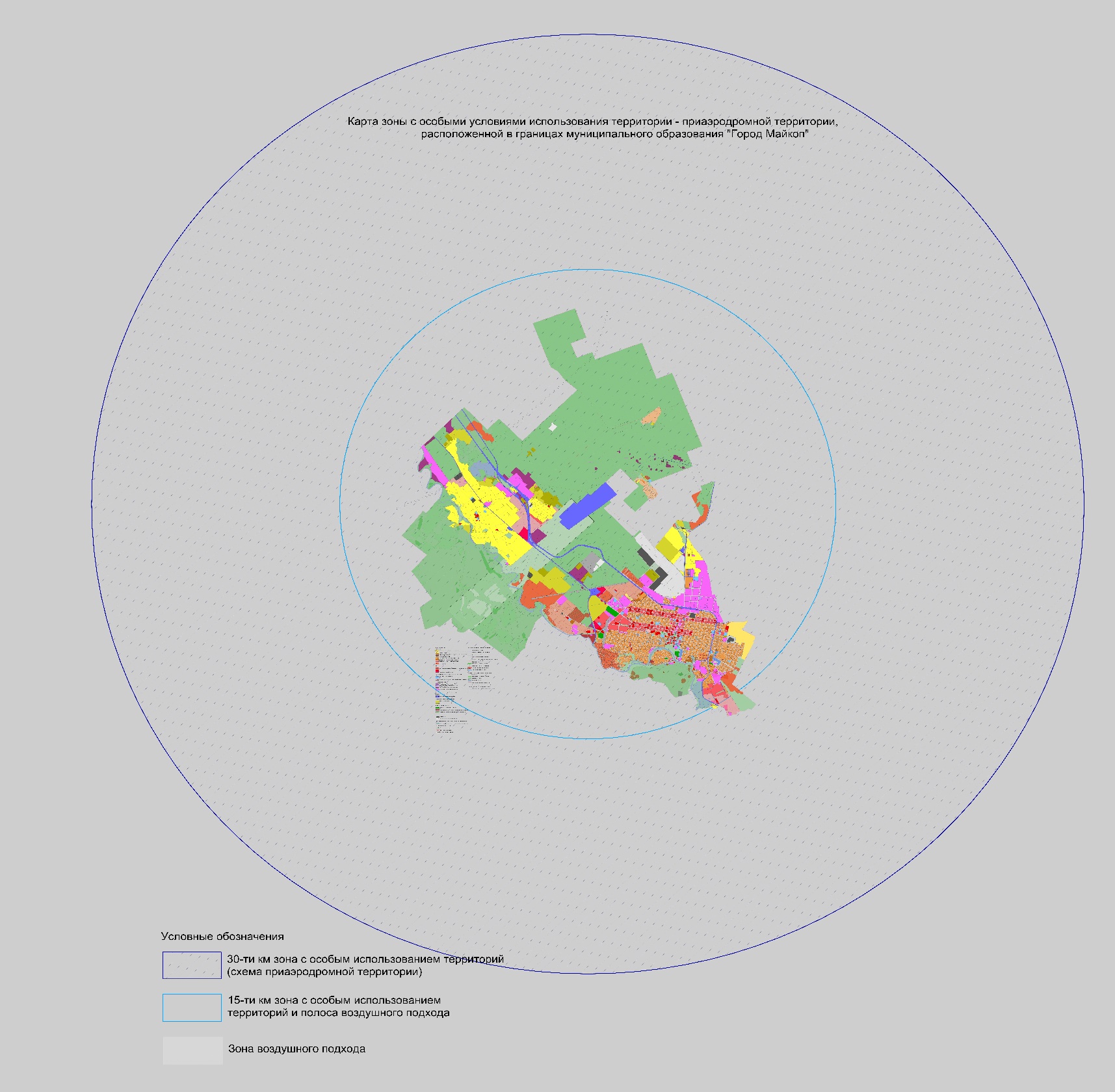 